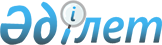 О создании акционерного общества "Национальный медицинский холдинг" и выделении средств из резерва Правительства Республики КазахстанПостановление Правительства Республики Казахстан от 13 мая 2008 года N 451

      В соответствии с Законом Республики Казахстан от 13 мая 2003 года " Об акционерных обществах " Правительство Республики Казахстан ПОСТАНОВЛЯЕТ: 

      1. Создать акционерное общество "Национальный медицинский холдинг" (далее - АО "Национальный медицинский холдинг") со стопроцентным участием государства в его уставном капитале. 

      2. Определить основным предметом деятельности АО "Национальный медицинский холдинг" эффективное управление юридическими лицами, государственные пакеты акций которых передаются в оплату размещаемых акций АО "Национальный медицинский холдинг" в целях обеспечения устойчивого развития системы здравоохранения, совершенствования инфраструктуры, а также улучшения качества оказания медицинских услуг. 

      3. Утвердить прилагаемые: 

      1) перечень юридических лиц, государственные пакеты акций которых передаются в оплату размещаемых акций АО "Национальный медицинский холдинг" (далее - перечень); 

      2) дополнения и изменение , которые вносятся в некоторые решения Правительства Республики Казахстан. 

      4. Выделить Министерству здравоохранения Республики Казахстан из резерва Правительства Республики Казахстан, предусмотренного в республиканском бюджете на 2008 год на неотложные затраты, 58400000 (пятьдесят восемь миллионов четыреста тысяч) тенге для формирования уставного капитала АО "Национальный медицинский холдинг". 

      5. Комитету государственного имущества и приватизации Министерства финансов Республики Казахстан в установленном законодательством порядке: 

      1) передать права владения и пользования государственным пакетом акций АО "Национальный медицинский холдинг" Министерству здравоохранения Республики Казахстан; 

      2) принять меры по обеспечению АО "Национальный медицинский холдинг" помещениями для его размещения; 

      3) обеспечить проведение оценки государственных пакетов акций юридических лиц, передаваемых в соответствии с пунктом 7 настоящего постановления, в оплату размещаемых акций АО "Национальный медицинский холдинг"; 

      совместно с Министерством здравоохранения Республики Казахстан обеспечить: 

      1) формирование уставного капитала АО "Национальный медицинский холдинг" в размере 58400000 (пятьдесят восемь миллионов четыреста тысяч) тенге за счет средств, выделяемых из резерва Правительства Республики Казахстан в соответствии с пунктом 4 настоящего постановления; 

      2) утверждение Устава АО "Национальный медицинский холдинг"; 

      3) государственную регистрацию АО "Национальный медицинский холдинг" в органах юстиции Республики Казахстан; 

      4) принятие иных мер, вытекающих из настоящего постановления. 

      6. В установленном законодательством порядке: 

      1) реорганизовать республиканские государственные предприятия на праве хозяйственного ведения "Республиканский детский реабилитационный центр", "Республиканский научный центр нейрохирургии", "Республиканский диагностический центр" Министерства здравоохранения Республики Казахстан путем преобразования в акционерные общества "Республиканский детский реабилитационный центр", "Республиканский научный центр нейрохирургии", "Республиканский диагностический центр", соответственно, со стопроцентным участием государства в уставном капитале; 

      2) реорганизовать республиканское государственное казенное предприятие "Казахская государственная медицинская академия" Министерства здравоохранения Республики Казахстан в акционерное общество "Казахская медицинская академия" со стопроцентным участием государства в уставном капитале. 

      7. Комитету государственного имущества и приватизации Министерства финансов Республики Казахстан совместно с Министерством здравоохранения Республики Казахстан в установленном законодательством порядке обеспечить увеличение количества объявленных акций АО "Национальный медицинский холдинг" и оплату размещаемых акций путем передачи государственных пакетов акций юридических лиц, указанных в перечне и пункте 6 настоящего постановления. 

      8. Министерству здравоохранения Республики Казахстан совместно с заинтересованными государственными органами в двухнедельный срок внести предложения по составу совета директоров АО "Национальный медицинский холдинг". 

      9. Министерству здравоохранения Республики Казахстан совместно с Министерством юстиции Республики Казахстан и заинтересованными государственными органами в двухмесячный срок внести предложения в Правительство Республики Казахстан по внесению изменений и дополнений в нормативные правовые акты Республики Казахстан в соответствии с настоящим постановлением. 

      10. Настоящее постановление вводится в действие со дня подписания.       Премьер-Министр 

      Республики Казахстан                       К. Масимов Утвержден          

постановлением Правительства 

Республики Казахстан    

от 13 мая 2008 года N 451   

Перечень юридических лиц, 

государственные пакеты акций которых передаются в оплату 

размещаемых акций АО "Национальный медицинский холдинг"       Акционерное общество "Национальный научный центр        100 % 

      материнства и детства" Утвержден          

постановлением Правительства 

Республики Казахстан    

от 13 мая 2008 года N 451   

Дополнения и изменение, которые вносятся в некоторые решения 

Правительства Республики Казахстан 

      1. В постановлении Правительства Республики Казахстан от 12 апреля 1999 года N 405 "О видах государственной собственности на государственные пакеты акций и государственные доли участия в организациях" (САПП Республики Казахстан, 1999 г., N 13, ст. 124): 

      Перечень акционерных обществ и хозяйственных товариществ, государственные пакеты акций и доли которых отнесены к республиканской собственности, раздел "г. Астана" дополнить строкой, порядковый номер 21-100, следующего содержания: 

      "21-100. АО "Национальный медицинский холдинг". 

      2. В постановлении Правительства Республики Казахстан от 27 мая 1999 года N 659 "О передаче прав по владению и пользованию государственными пакетами акций и государственными долями в организациях, находящихся в республиканской собственности": 

      в приложении к указанному постановлению: 

      раздел "Министерству здравоохранения Республики Казахстан" дополнить строкой, порядковый номер 227-2, следующего содержания: 

      "227-2 АО "Национальный медицинский холдинг". 

      3. Утратил силу постановлением Правительства РК от 26.02.2009 № 220 (вводится в действие с 01.01.2009). 

      4. Утратил силу постановлением Правительства РК от 28.08.2015 № 683.
					© 2012. РГП на ПХВ «Институт законодательства и правовой информации Республики Казахстан» Министерства юстиции Республики Казахстан
				